Мы торгуем всем необходимым для создания систем охранно-пожарной сигнализации различной сложности и конфигурации от простейших (охрана одной точки с передачей информации о нарушении по GSM-каналу на сотовый телефон) до систем мониторинга удалённых объектов по каналам ГТС, GSM, Радио и IP (Ethernet).Наша продукция:приборы приёмно-контрольные;приборы для индивидуальной охраны;извещатели пожарные и охранные;оповещатели световые, светозвуковые и речевые;радиоканальные системы;приборы и системы контроля доступа;блоки резервного электропитания;турникеты;шкафы пожарные;оборудование для управления, контроля диспетчеризации и охранно-пожарной сигнализации лифтовых кабин, шахт и других служебных помещений.НаименованиеНазначениеОпт.ценаРозн.
тнг.                                Карат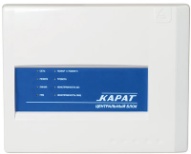 Центральный блок(ЦБ) + блок индикации и упр. (БИУ), 24 зоны (расширение до 250 ШС), журнал событий (30000), дальность распределения системы по проводному интерфейсу не менее 1 км, 4 ПЦН, эл. ключ, под аккумулятор 7 Ач20 48021195Карат БШС-4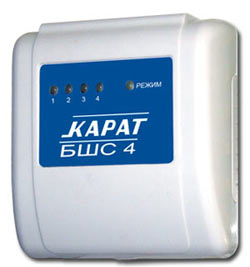 Блок расширения шлейфов, 4 зоны, эл. ключ, 2 реле БШС4 предназначен для расширения информационной емкости прибора КАРАТ, сбора, анализа и передачи в ЦБ информации о состоянии охранных и пожарных извещателей, а также линий оповещения. Кроме того, БШС4 осуществляет прием и выполнение команд от ЦБ, а также запуск местного оповещения.3 4903925Карат БШС-4П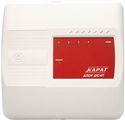 Блок расширения шлейфов, 4 зоны, эл. ключ, 2 реле, встроенный РИП под аккумулятор 2.2 Ач7 4608390 Кварц вар. 1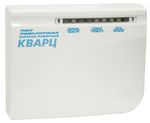 1 зона, 2 ПЦН, эл. ключ, под аккумулятор 1,2 Ач6 8307680 Кварц вар. 21 зона, 2 ПЦН, эл. ключ, под аккумулятор 1,2 Ач7 6008550 Кварц вар. 31 зона, 1 ПЦН, под аккумулятор 1,2 Ач5 5306245 Гранит-2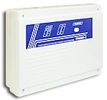 2 зоны, 2 ПЦН, эл. ключ, под аккумулятор 7 Ач11 33012745Гранит-44 зоны, 2 ПЦН, эл. ключ, под аккумулятор 7 Ач 12 52014085 Гранит-3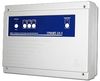 3 зоны, 2 ПЦН, под аккумулятор 7 Ач, программирование джамперами и с ПК через USB11 03012400Гранит-5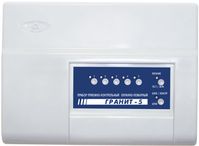 5 зон, 2 ПЦН, под аккумулятор 7 Ач, программирование джамперами и с ПК через USB11 99013480Гранит-8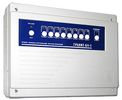 8 зон, 2 ПЦН, эл. ключ, под аккумулятор 7 Ач, программирование джамперами и с ПК через USB14 01015760Гранит-1212 зон, 2 ПЦН, эл. ключ, под аккумулятор 7 Ач, программирование джамперами и с ПК через USB14 83016680Гранит-16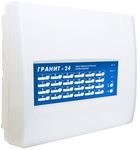 16 зон, 4 ПЦН, эл. ключ, под аккумулятор 7 Ач17 08019215Гранит-2424 зоны, 4 ПЦН, эл. ключ, под аккумулятор 7 Ач18 49020800Гранит-16 с ВП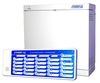 16 зон, 4 ПЦН, эл. ключ, под аккумулятор 7 Ач, выносная панель17 40019575Гранит-24 с ВП24 зоны, 4 ПЦН, эл. ключ, под аккумулятор 7 Ач, выносная панель18 81021160Циркон-3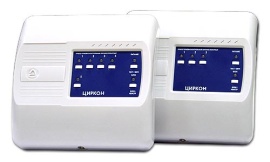 3 зоны, 2 ПЦН, эл. ключ, под аккумулятор 2,2 Ач8 5009560Циркон-55 зон, 2 ПЦН, эл. ключ, под аккумулятор 2,2 Ач9 09010225Циркон-66 зон, 2 ПЦН, эл. ключ, под аккумулятор 2,2 Ач9 51010698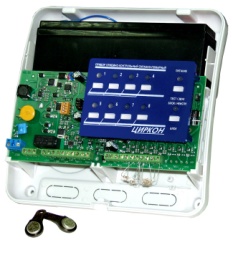 Циркон-88 зон, 2 ПЦН, эл. ключ, под аккумулятор 2,2 Ач10 23011500Пирит вар.1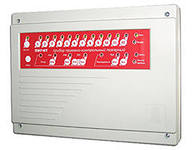 12 зон, 4 ПЦН, пожарный прибор, 6 реле, под аккумулятор 7 Ач12 10013600Пирит вар.2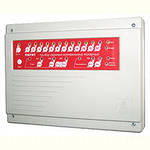 12 зон, 4 ПЦН, пожарный прибор, 12 реле, под аккумулятор 7 Ач14 46016265Приборы для индивидуальной охраныПриборы для индивидуальной охраныПриборы для индивидуальной охраныПриборы для индивидуальной охраныГранит-2А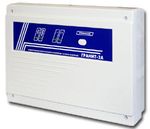 2 зоны, GSM-терминал, автодозвон по линиям ГТС, речевые сообщения, РИП30 19033960Гранит-4А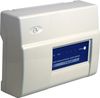 4 зоны, GSM-терминал, автодозвон по линиям ГТС, речевые сообщения, РИП33 29037451 Гранит-5РА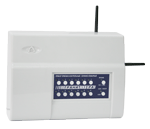 5 безпроводных зон, до 32 датчиков, 2-SIM терминал, автодозвон и SMS, речевые сообщения, до 200 м до датчиков.32 08036090 Гранит-12РА12 безпроводных зон, до 32 датчиков, 2-SIM терминал, автодозвон и SMS, речевые сообщения, до 200 м до датчиков.42 42047720Express-GSM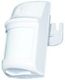 Беспроводный автономный ИК извещатель с функцией передачи извещений на сотовый телефон по GSM каналу.13 75015465Express-GSM вар.2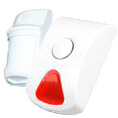 Беспроводный автономный ИК извещатель с функцией передачи извещений на сотовый телефон по GSM каналу. Работает с Призма-С.14 20015975Защити себя сам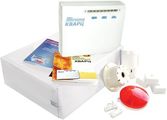 минимальный комплект оборудования, необходимый для организации автономной охраны небольших объектов (гаражи, дачные дома, офисы, квартиры, овощехранилища и т.д.)9 69010901Радиоканальные брелки, извещатели и оповещатели для Гранита-5РА(12РА)Радиоканальные брелки, извещатели и оповещатели для Гранита-5РА(12РА)Радиоканальные брелки, извещатели и оповещатели для Гранита-5РА(12РА)Радиоканальные брелки, извещатели и оповещатели для Гранита-5РА(12РА) Рапид-Р2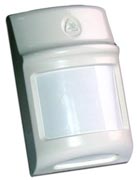 Объемный радиоканальный извещатель, 433 МГц, дальность обнаружения 10 м, антисаботажная зона, дальность действия радиоканала в прямой видимости 300 м4 3804925 Полюс-Р2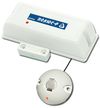 Магнитоконтактный радиоканальный извещатель, 433 МГц, вход для подключения внешних извещателей, порт Touch Memory с трансляцией кода на центральный прибор, дальность действия радиоканала в прямой видимости 250 м4 1104620 ДИП-Р2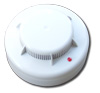 Дымовой оптико-электронный радиоканальный извещатель, 433 МГц, дальность действия радиоканала в прямой видимости 230 м4 5705140 ИПР-Р2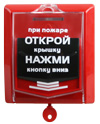 Ручной пожарный радиоканальный извещатель, 433 МГц, дальность действия радиоканала в прямой видимости 250 м4 4605000 Призма-Р2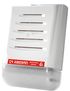 безпроводной светозвуковой оповещатель, 85 дБ, 3 года в режиме ожидания и 1 часнепрерывной работы, 2 батареи, работает совместно с приборами Гранит-5РА (-12РА).6 3907180 Брелок БН-Р2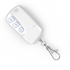 Брелок носимый радиоканальный, 3 кнопки, динамическое кодирование, дальность действия радиоканала в прямой видимости 250 м2 2902575ИзвещателиИзвещателиИзвещателиИзвещателиИП-535-7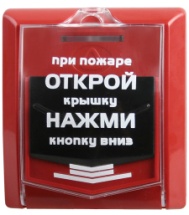 ручной пожарный извещатель, IP41, встроенные компоненты для подключения без внешней обвязки к приборам Циркон, Карат, Гранит, Кварц, Пиритпредназначен для ручного включения сигнала тревоги в системах пожарной сигнализации. 
    Этот извещатель можно применять и для оповещения о пожаре. 
810910ИО 329-17 "Сонар"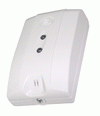 извещатель охранный поверхностный звуковой, встроенный тампер, дискретная регулировка чувствительности.   Извещатель может быть установлен на стене, потолке или на торце оконного проема.1 8302055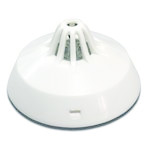 ИП 101-1А-А1Пожарный тепловой максимальный извещатель ИП101-1А-А1 служит для обнаружения признаков пожара (повышение температуры среды). Тревожное извещение формируется при достижении температуры окружающей среды порогового значения. Тепловой 54˚С, с индикатором430480ИП 101-1А-А3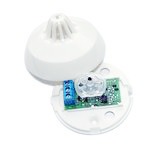 тепловой 70˚С, с индикатором430480ИП 101-3А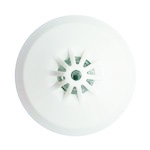 тепловой максимально-дифференциальный, 70˚С, с индикатором610685ИО 102-32 «Полюс»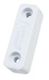 охранный, магнитоконтактный180200ИП 212-63 «Данко»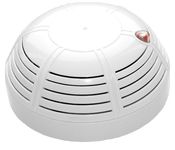 дымовой, оптико-электронный ,служит для обнаружения признаков пожара (задымленности). 
    Извещатель предназначен для круглосуточной работы с любым приемно-контрольным прибором, обеспечивающим постоянное (или знакопеременное) напряжение питания в шлейфе сигнализации и воспринимающим сигнал «Пожар» в виде дискретного уменьшения внутреннего сопротивления извещателя в прямой полярности. 840945 ИП 212-63М «Данко-2»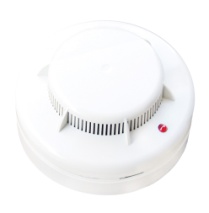 дымовой, оптико-электронный точечный, с индикатором, контроль с помощью магнита, автоматическая компенсация запыленности, 75 мкА9501065Рапид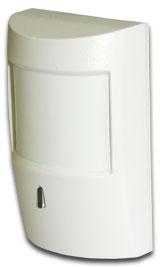 ИК извещатель, 18 м, от –30˚С, кронштейн, тампер 1 3101470Рапид вар.2ИК извещатель, 18 м, от –30˚С, без тампера, кронштейн1 1801320Рапид-3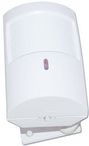 ИК извещатель, 15 м, от –30˚С, кронштейн, тампер, питание по шлейфу, 70 мкА1 4201595Рапид-3 вар.2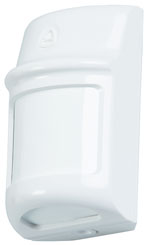 ИК извещатель, 15 м, от –30˚С, кронштейн, тампер, питание по шлейфу, 70 мкА, антисаботажная зона1 3901560Рапид вар.4ИК извещатель, 15 м, от –30˚С, тампер, кронштейн, 14 мА, антисаботажная зона, память тревоги, режим тестовых проходов1 3901560Лидер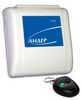 Тревожная радиокнопка, 2 канала, 100-150м, 434 МГц, 2 брелока, 2 мощных реле (3 А)5 6406345Лидер вар.2Тревожная радиокнопка, 1 канал, 100-150м, 434 МГц, 1 брелок, 1 мощное реле (3 А)4 4805040Лидер вар.3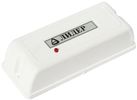 Тревожная радиокнопка, 1 канал, 100-150м, 434 МГц, 1 брелок, 1 мощное реле (3 А)4 8605460ОповещателиОповещателиОповещателиОповещатели Призма-100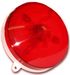 световой, 12 В, 30 мА530595  Призма-102 "Выход"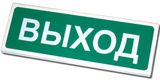 световой указатель «Выход», 12 В, 20 мА, металлический корпус1 0701200 Призма-102 "Влево"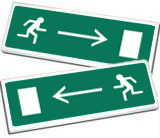 световой указатель «Влево», 12 В, 20 мА, металлический корпус1 0701200 Призма-102 "Вправо"световой указатель «Вправо», 12 В, 20 мА, металлический корпус1 0701200Призма-102 "ШЫГУ"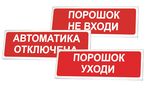 световой указатель «ШЫГУ», 12 В, 20 мА, металлический корпус1 0701200Призма-102 "ВЫХОД ШЫГУ"световой указатель «ВЫХОД ШЫГУ», 12 В, 20 мА, металлический корпус1 0701200 Призма-200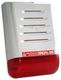 светозвуковой оповещатель, 12 В1 5001680 Призма-200Исветозвуковой оповещатель, 12 В, контроль линии и управление по шине питания1 6701875 Призма-201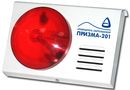 светозвуковой оповещатель, 12 В, компактная, металлич. корпус1 5901785Призма-Сбезпроводной светозвуковой оповещатель, 85-95 дБ, 9 мес от 1-й батареи, работает совместно с Express-GSM вар.24 6505230ПожаротушениеПожаротушениеПожаротушениеПожаротушениеПирит-ПУ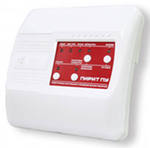 1 зона пожарной сигнализации, 1 зона охранной сигнализации, управление пожаротушением, до 24 модулей пожаротушения, под АКБ 2,2 Ач12 88014490                                      Пирит-БПТ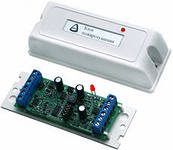 Блок пожаротушения, на 4 модуля пожаротушения (порошковое, аэрозольное)3 6004050Радиоканальная система Лидер-РРадиоканальная система Лидер-РРадиоканальная система Лидер-РРадиоканальная система Лидер-РКомплект Лидер-Р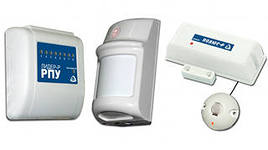 РПУ Лидер-Р, Рапид-Р, Полюс-Р, считыватель TM11 54012980Полюс-Р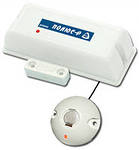 Радиоканальный магнитоконтактный извещатель, от -10°С, возможность подключения считывателя и трансляции по радиоканалу кода ключей Touch Memory на ППКОП3 5503990Рапид-РРадиоканальный ИК-извещатель, 15 м, от -10°С, кронштейн, антисаботажная зона4 2104730Система речевого оповещения пожарная РокотСистема речевого оповещения пожарная РокотСистема речевого оповещения пожарная РокотСистема речевого оповещения пожарная Рокот Рокот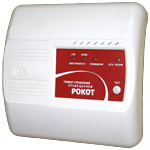 речевой, 2 сообщения по 8 сек, 8 Вт5 1005735 Рокот-2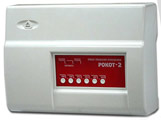 речевой, 2 акустич. канала (4 линии), 60 Вт, 5 сообщений, микрофонный вход, вход ГО и ЧС, до 40 АС-2-2, АС-3-2, АС-3-419 46021890 Рокот-3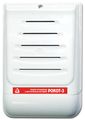 речевой, с акустической системой, 3 Вт3 0603440 Рокот-3 вар. 2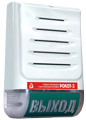 речевой, с акустической системой + световой указатель, 3 Вт3 3003710 Рокот-4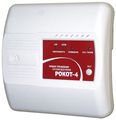 речевой, 2 линии оповещения, 2 сообщения, лин. вход5 6506355АС-2-1акустическая система, 5 Вт, 4 Ом1 6801890АС-2-2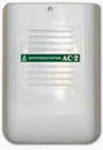 акустическая система, 5 Вт, согласующий трансформатор1 9502190  АС-2-3акустическая система, 5 Вт, 4 Ом, световой указатель2 0102260АС-2-4акустическая система, 5 Вт, 4 Ом, световой указатель, согласующий трансформатор2 2802565АС-3-1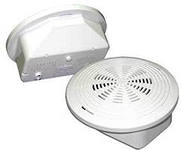 угловая акустическая система, 5 Вт, 4 Ом, 90-94 дБ/Вт/м1 7201935АС-3-2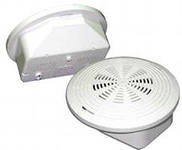 угловая акустическая система, 5 Вт, согл. трансформатор, 84-88 дБ1 9502190 АС-3-3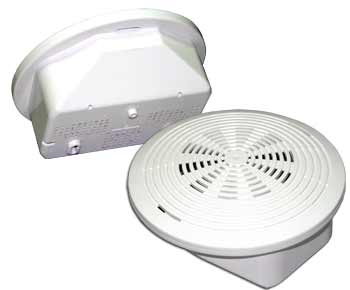 потолочная акустическая система, 5 Вт, 4 Ом, 90-94 дБ/Вт/м1 7201935АС-3-4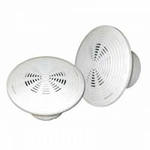 потолочная акустическая система, 5 Вт, согл. трансформатор, 84-88 дБ1 9502190Радиоканальная система речевого оповещения пожарная Рокот-РРадиоканальная система речевого оповещения пожарная Рокот-РРадиоканальная система речевого оповещения пожарная Рокот-РРадиоканальная система речевого оповещения пожарная Рокот-РРокот-Р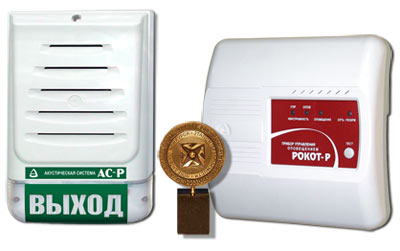 радиоканальный прибор управления оповещением, до 50 АС-Р, 434 МГц 9 68010890АС-Ракустическая система, 2 сообщения, 85 дБ, 2 элемента питания (осн. и резервный)6 3807170Радиоканальная система речевого оповещения пожарная Рокот-Р2Радиоканальная система речевого оповещения пожарная Рокот-Р2Радиоканальная система речевого оповещения пожарная Рокот-Р2Радиоканальная система речевого оповещения пожарная Рокот-Р2 Рокот-Р2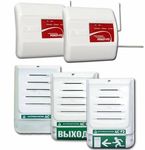 Прибор управления оповещением, поводное подключение до 16 радиорасширителей Рокот-Р2. Возможность организации нескольких зон оповещения.12 88014490Радиорасширитель Рокот-Р2радиорасширитель. До 15 АС-Р2, 433 МГц, 4 частотные литеры11 70013160АС-Р2акустическая система, 3 сообщения, 85 дБ, 2 элемента питания (осн. и резервный)7 7508715АС-Р2-220акустическая система, 3 сообщения, 85 дБ, 2 элемента питания (осн. и резервный), встроенный блок питания на 220В.7 7508715ВидеонаблюдениеВидеонаблюдениеВидеонаблюдениеВидеонаблюдениеГоризонт-М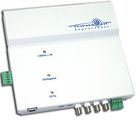 видеосервер, в комплекте с ПО, каналы: 4 видео, 1 аудио, под аккум. 2,2 Ач, металлический корпус, BNC-разъемы47 09052970Система контроля доступаСистема контроля доступаСистема контроля доступаСистема контроля доступаКурс-100 вар.22 зоны, 2 ПЦН, контроль доступа, управление 2-мя замками7 0507930ВидеодомофоныВидеодомофоныВидеодомофоныВидеодомофоныГоризонт VDP-111Цветная видеодомофонная панель для установки в помещениях (квартиры, офисы), оборудованных подъездным домофоном и/или вызывной видеопанелью26 72030060Горизонт VDP-111РЦветная видеодомофонная панель для установки в помещениях (квартиры, офисы), оборудованных подъездным домофоном и/или вызывной видеопанелью. Может управляться с помощью брелоков29 25032900Горизонт VDP-120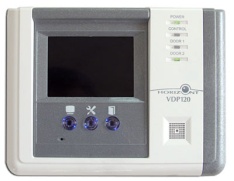 Цветная видеодомофонная панель для установки в помещениях, оборудованных двумя вызывными видеопанелями26 72030060Горизонт VDP-120РЦветная видеодомофонная панель для установки в помещениях, оборудованных двумя вызывными видеопанелями. Может управляться с помощью брелоков29 25032900Комплект Горизонт VDP-111Цветная видеодомофонная панель для установки в помещениях (квартиры, офисы), оборудованных подъездным домофоном и/или вызывной видеопанелью. В комплекте с цветной вызывной панелью.35 84040320Комплект Горизонт VDP-111РЦветная видеодомофонная панель для установки в помещениях (квартиры, офисы), оборудованных подъездным домофоном и/или вызывной видеопанелью. Может управляться с помощью брелоков. В комплекте с цветной вызывной панелью.38 90043760Комплект Горизонт VDP-120Цветная видеодомофонная панель для установки в помещениях, оборудованных двумя вызывными видеопанелями. В комплекте с цветной вызывной панелью.35 84040320Комплект Горизонт VDP-120РЦветная видеодомофонная панель для установки в помещениях, оборудованных двумя вызывными видеопанелями. Может управляться с помощью брелоков. В комплекте с цветной вызывной панелью.38 90043760ПрочееПрочееПрочееПрочее AR-Link N5R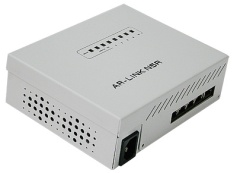 Сетевой коммутатор 4 порта по 10 Мб/сек и 1 порт 100 Мб/сек6 6007425CR123Элемент питания (батарея), 3В, 1300 мА/ч570640 DS-1990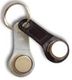 Ключ Touch Memoru ™230255 Proximity карта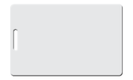 Proximity карта200225 USB-программатор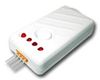 для ППКОП Карат, Гранит-16, Гранит-24, Курс-100, Циркон6 2306995Аккумулятор 1,3-12Аккумулятор необслуживаемый 12В, 1.3 А/ч1 0001125Аккумулятор 2,3-12Аккумулятор  необслуживаемый  12В, 2.3 А/ч1 6401845Аккумулятор 4.5-12Аккумулятор  необслуживаемый  12В, 4.5 А/ч1 7801995Аккумулятор 7-12Аккумулятор  необслуживаемый  12В, 7.0 А/ч2 1402400 Антенна 905 GSM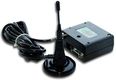 внешняя антенна для GSM-терминала, 5 дБ4 4404995 БГЗ-1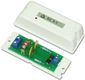 Блок грозозащиты на 1 шлейф сигнализации1 8302055 БРВ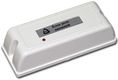 Блок Реле Внешний. Перекидное реле =24В / ~250 В, 6 А, управляющее напряжение: 10-14 В, упр. ток: 30...40 мА, предохранитель, индикация1 2901450БрелокДополнительный брелок для радиокнопки «Лидер»1 9602200Датчик температурыЖгут с термодатчиком для «Курс-100» вар.19001010Клавиатура "Портал" вар.2Универсальная кодонаборная панель. Преобразует код с клавиатуры в код ТМ. Подходит ко всем приборам, производства НПО "Сибирский Арсенал"2 1302395 Порт TM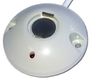 Считывателя ключей Touch Memory, встроенный индикатор380425 Программатор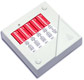 для ППКУОП Гранит-2, Гранит-43 5103945 ПС-01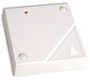 бесконтактный считыватель Proximity карт, дальность 80 мм1 7902010Радиобрелок БН-1СДополнительный брелок для Express-GSM1 9402180Радиобрелок БН-3СДополнительный брелок для Express-GSM вер.22 2602540Система КаратСистема КаратСистема КаратСистема КаратКарат с БИУ TFT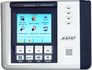 Центральный блок + блок индикации и упр. с сенсорным дисплеем, 24 зоны (расширение до 250 ШС), журнал событий (30000), длина проводного интерфейса не менее 1 км, 4 ПЦН, эл. ключ, под аккумулятор 12 Ач, поддержка блоков реле БР-4 и блоков БШС-445 82051540Карат БР-4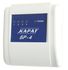 4 реле 3А/~250/=36, внешнее питание, индикация, контроль, предназначен для расширения возможностей "Карат" с БИУ TFT3 7604230Карат БШС-4Блок расширения шлейфов, 4 зоны, эл. ключ, 2 реле3 4903920Карат БШС-4П4 зоны, эл. ключ, 2 реле, встроенный РИП под аккумулятор 1.2 Ач7 4608390Рокот-2 вар.КПрибор управления речевым оповещением, 2 зоны оповещения (по 2 линии), 60 Вт, 5 сообщений, микрофонный вход, вход ГО и ЧС, до 40 АС-2-2, АС-3-2, АС-3-4. Интерфейс для работы в системе «Карат с БИУ TFT». Возможность гибкого управления оповещением с помощью сценариев.20 74023330Пирит-ПУ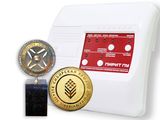 Прибор управления пожаротушением, Интерфейс для работы в системе «Карат с БИУ TFT». Возможность гибкого управления пожаротушением с помощью сценариев.1 зона пожарной сигнализации, управление пожаротушением, до 24 модулей пожаротушения, под АКБ 2,2 Ач 12 88014490Шкафы контрольно-пусковыеШкафы контрольно-пусковыеШкафы контрольно-пусковыеШкафы контрольно-пусковыеШКП-004 вар.1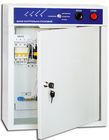 Шкаф контрольно-пусковой. Интерфейс для работы в системе «Карат с БИУ TFT», возможность управления запуском с помощью автоматических сценариев. Автоматическое/ручное управление трехфазными двигателями в составе систем пожаротушения и дымоудаления. 3 линии контроля питания двигателя и режима его работы. Коммутируемый ток 10 А, мощность управляемого двигателя 4 кВт.43 46048890ШКП-010 вар.1Шкаф контрольно-пусковой. Интерфейс для работы в системе «Карат с БИУ TFT», возможность управления запуском с помощью автоматических сценариев. Автоматическое/ручное управление трехфазными двигателями в составе систем пожаротушения и дымоудаления. 3 линии контроля питания двигателя и режима его работы. Коммутируемый ток 25 А, мощность управляемого двигателя 10 кВт.45 07050700ШКП-004 вар.2Шкаф контрольно-пусковой. Автоматическое/ручное управление трехфазными двигателями в составе систем пожаротушения и дымоудаления. 3 линии контроля питания двигателя и режима его работы. Коммутируемый ток 10 А, мощность управляемого двигателя 4 кВт, напряжение питания трехфазной сети 380 В.40 24045270ШКП-010 вар.2Шкаф контрольно-пусковой. Автоматическое/ручное управление трехфазными двигателями в составе систем пожаротушения и дымоудаления. 3 линии контроля питания двигателя и режима его работы. Коммутируемый ток 25 А, мощность управляемого двигателя 10 кВт, напряжение питания трехфазной сети 380 В.41 85047000ШКП-18Шкаф контрольно-пусковой. Автоматическое/ручное управление трехфазными двигателями в составе систем пожаротушения и дымоудаления. 3 линии контроля питания двигателя и режима его работы. Коммутируемый ток 45 А, мощность управляемого двигателя 18 кВт, напряжение питания трехфазной сети 380 В.48 55054600ШКП-30Шкаф контрольно-пусковой. Автоматическое/ручное управление трехфазными двигателями в составе систем пожаротушения и дымоудаления. 3 линии контроля питания двигателя и режима его работы. Коммутируемый ток 10 А, мощность управляемого двигателя 30 кВт, напряжение питания трехфазной сети 380 В.70 37079000ШКП-45Шкаф контрольно-пусковой. Автоматическое/ручное управление трехфазными двигателями в составе систем пожаротушения и дымоудаления. 3 линии контроля питания двигателя и режима его работы. Коммутируемый ток 75 А, мощность управляемого двигателя 45 кВт, напряжение питания трехфазной сети 380 В.98 670110000ШКП-75Шкаф контрольно-пусковой. Автоматическое/ручное управление трехфазными двигателями в составе систем пожаротушения и дымоудаления. 3 линии контроля питания двигателя и режима его работы. Коммутируемый ток 110 А, мощность управляемого двигателя 75 кВт, напряжение питания трехфазной сети 380 В.126 400142000ШКП-110Шкаф контрольно-пусковой. Автоматическое/ручное управление трехфазными двигателями в составе систем пожаротушения и дымоудаления. 3 линии контроля питания двигателя и режима его работы. Коммутируемый ток 250 А, мощность управляемого двигателя 110 кВт, напряжение питания трехфазной сети 380 В.160 050180000Шкаф пожарный навеснойШкаф пожарный навеснойШкаф пожарный навеснойШкаф пожарный навеснойШПО-305 НЗШкаф металлический для пожарного огнетушителя/ навесной/дверцы сплошные (без окна)/ петли справа/слева/красный/белый5 3606030ШПО-305 НО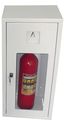 Шкаф металлический для пожарного огнетушителя/ навесной/дверцы остекленные (с окном)/ петли справа/слева/красный/белый5 3606030ШПО-305 УНЗШкаф металлический для пожарного огнетушителя/ навесной/угловой/дверцы сплошные (без окна)/ петли справа/слева/красный/белый5 6706370ШПО-305 УНО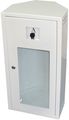 Шкаф металлический для пожарного огнетушителя/ навесной/угловой/дверцы остекленные (с окном)/ петли справа/слева/красный/белый5 6706370ШПК-310 НЗ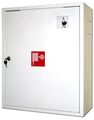 Шкаф металлический для пожарного рукава/ навесной/дверцы сплошные (без окна)/ петли справа/слева/красный/белый7 6208500ШПК-310 НОШкаф металлический для пожарного рукава/ навесной/дверцы остекленные/ петли справа/слева/красный/белый7 9009800ШПО-310 НЗ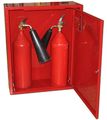 Шкаф металлический для огнетушителя/ навесной/дверцы сплошные (без окна)/ петли слева/справа/белый/красный6 9407800ШПО-310 НОШкаф металлический для огнетушителя/ навесной/дверцы остекленные/ петли слева/справа/белый/красный6 9407800ШПК-315 НЗШкаф металлический навесной закрытый для пожарного рукава и огнетушителя/дверцы сплошные (без окна)/петли справа/слева/красный/белый10 44011740ШПК-315 НК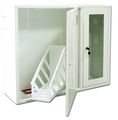 Шкаф металлический навесной комбинированный для пожарного рукава и одного огнетушителя/для пожарного рукава дверца сплошная (без окна)/ для огнетушителя дверца остекленная/петли справа/слева/красный/белый10 44011740ШПК-315 НОШкаф металлический навесной открытый для пожарного рукава и огнетушителя/дверцы остекленные/петли справа/слева/красный/белый11 29012700ШПК-320 НЗШкаф металлический навесной закрытый для пожарного рукава и двух огнетушителей/дверцы сплошные (без окна)/петли справа/слева/красный/белый11 43012850ШПК-320 НК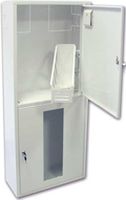 Шкаф металлический навесной комбинированный для пожарного рукава и двух огнетушителей/для пожарного рукава дверца сплошная (без окна)/ для огнетушителей дверца остекленная/петли справа/слева/красный/белый11 43012850ШПК-320 НОШкаф металлический навесной открытый для пожарного рукава и двух огнетушителей/дверцы остекленные/петли справа/слева/красный/белый12 28013800ШПК-321 НЗ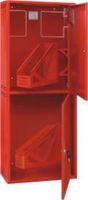 Шкаф металлический навесной закрытый для двух пожарных рукавов /дверцы сплошные (без окна)/петли справа/слева/красный/белый14 50016300ШПК-321 НОШкаф металлический навесной открытый для двух пожарных рукавов /дверцы остекленные/петли справа/слева/красный/белый16 20018200Шкаф пожарный встроенныйШкаф пожарный встроенныйШкаф пожарный встроенныйШкаф пожарный встроенныйШПК-310 ВЗШкаф металлический для пожарного рукава/ встроенный/дверцы сплошные (без окна)/ петли справа/слева/красный/белый8 1909200ШПК-310 ВОШкаф металлический для пожарного рукава/ встроенный/дверцы остекленные/ петли справа/слева/красный/белый8 7509840ШПО-310 ВЗШкаф металлический для огнетушителя/ встроенный/дверцы сплошные (без окна)/ петли слева/справа/белый/красный7 9008880ШПО-310 ВОШкаф металлический для огнетушителя/ встроенный/дверцы остекленные/ петли слева/справа/белый/красный7 9008880ШПК-315 ВЗШкаф металлический встроенный закрытый для пожарного рукава и огнетушителя/дверцы сплошные (без окна)/петли справа/слева/красный/белый12 02013520ШПК-315 ВКШкаф металлический встроенный комбинированный для пожарного рукава и одного огнетушителя/для пожарного рукава дверца сплошная (без окна)/ для огнетушителя дверца остекленная/петли справа/слева/красный/белый12 02013520ШПК-315 ВОШкаф металлический встроенный открытый для пожарного рукава и огнетушителя/дверцы остекленные/петли справа/слева/красный/белый12 87014400ШПК-320 ВЗШкаф металлический встроенный закрытый для пожарного рукава и двух огнетушителей/дверцы сплошные (без окна)/петли справа/слева/красный/белый13 91015600ШПК-320 ВКШкаф металлический встроенный комбинированный для пожарного рукава и двух огнетушителей/для пожарного рукава дверца сплошная (без окна)/ для огнетушителей дверца остекленная/петли справа/слева/красный/белый13 91015600ШПК-320 ВОШкаф металлический встроеннный открытый для пожарного рукава и двух огнетушителей/дверцы остекленные/петли справа/слева/красный/белый14 76016600ШПК-321 ВЗШкаф металлический встроенный закрытый для двух пожарных рукавов /дверцы сплошные (без окна)/петли справа/слева/красный/белый16 99019110ШПК-321 ВОШкаф металлический встроенный для двух пожарных рукавов /дверцы остекленные/петли справа/слева/красный/белый18 68021000SA-101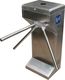 Полуавтомат (антипаника с возможностью ручного восстановления рабочего режима), 2 встроенных проксимити считывателя, Курс-100, интеграция в систему Карат, РИП, проводной пульт управления, работа с радиобрелоками Лидер. Подготовка для работы с пакетом «Проходная» ПО Лавина.290 060326300SA-201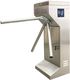 Полный автомат (антипаника с возможностью автоматического восстановления рабочего режима), 2 встроенных проксимити считывателя, Курс-100, интеграция в систему Карат, РИП, проводной пульт управления, работа с радиобрелоками Лидер. Подготовка для работы с пакетом «Проходная» ПО Лавина.343 130386000SA-100Полуавтомат (антипаника с возможностью ручного восстановления рабочего режима), 2 встроенных проксимити считывателя, Курс-100, проводной пульт управления. Подготовка для работы с пакетом «Проходная» ПО Лавина.248 020278995SA-200Полный автомат (антипаника с возможностью автоматического восстановления рабочего режима), 2 встроенных проксимити считывателя, Курс-100, проводной пульт управления. Подготовка для работы с пакетом «Проходная» ПО Лавина.301 090338700SOT-1 стойка ограждения торцевая хром. с двумя муфтами для крепления труб ограждения 32 мм11 04012420SOT-2стойка ограждения средняя хром. с четырьмя муфтами для крепления труб ограждения 32 мм под 180 град.13 14014780SOT-3стойка ограждения угловая хром. с четырьмя муфтами для крепления труб ограждения 32 мм под 90 град.13 14014780ST-32-3000труба ограждения D=32 мм, L=3000 мм, хром4 4504995Система диспетчеризации лифтов "Рубин"Система диспетчеризации лифтов "Рубин"Система диспетчеризации лифтов "Рубин"Система диспетчеризации лифтов "Рубин"ЦБ Рубин-2ПЦентральный блок на 2 двухпроводных направления. До 512 лифтов. В комплекте с ПО "ДКС Рубин". Возможность дистанционной настройки ПКЛ. Совмещает работу ЛБ "ОБЬ", ЛБ "КДК". 18 40020700ЦБ Рубин-4ПЦентральный блок на 4 двухпроводных направления. До 1024 лифтов. В комплекте с ПО "ДКС Рубин". Возможность дистанционной настройки ПКЛ. Совмещает работу ЛБ "ОБЬ", ЛБ "КДК". 26 28029565ЦБ Рубин-8ПЦентральный блок на 8 двухпроводных направления. До 2048 лифтов. В комплекте с ПО "ДКС Рубин". Возможность дистанционной настройки ПКЛ. Совмещает работу ЛБ "ОБЬ", ЛБ "КДК". 36 79041380ПКЛ-1Прибор контроля лифта для релейных электронных и микропроцессорных станций. Встроенный РИП в комплекте с АКБ 1,2 Ач. Возможность подключения внешнего РИПа. Аварийное освещение, журнал событий (50 000), 2 канала контроля температуры, идентификация пользователя ключами Touch Memory. 4 охранно-пожарных шлейфа сигнализации, 1 реле ОПВ. Встроенный речевой информатор принятия диспетчером вызова и сигнала о пожаре. Громкоговорящая связь (ГТС). 10 51011800Источники питания резервированныеИсточники питания резервированныеИсточники питания резервированныеИсточники питания резервированныеПарус-12-0.5П12В, 0.4 А, под аккумулятор 1,2 Ач, пластиковый корпус2 9903360Парус-12-0.7П12В, 0.7 А, под аккумулятор 1,2 Ач,  пластиковый корпус3 8204290Парус-12-1П исп.1 12В, 1 А, под аккумулятор 1,2 Ач,  пластиковый корпус4 5705140Парус-12-1П исп.212В, 1 А, под аккумулятор 7 Ач,  пластиковый  корпус5 4206090Парус-12-2П12В, 2 А, под аккумулятор 7 Ач,  пластиковый  корпус8 1509160Парус-12-4.5М12 В, 4.5 А, под аккумулятор 7 / 12 Ач, металлический корпус11 77013200Парус-24-2.2М24 В, 2.2 А, под аккумуляторы (7+7) / (12+12) Ач, металлический корпус12 26013700ППКОП работающие в радиоканальной системе безопасности LONITA-202 (Риф Стринг RS-202)ППКОП работающие в радиоканальной системе безопасности LONITA-202 (Риф Стринг RS-202)ППКОП работающие в радиоканальной системе безопасности LONITA-202 (Риф Стринг RS-202)ППКОП работающие в радиоканальной системе безопасности LONITA-202 (Риф Стринг RS-202)Циркон-3 лит.А комплект3 зоны, 2 ПЦН, эл. ключ, под АКБ 2,2 Ач, в комплекте с RS-202TD44 80050400Циркон-5 лит.А комплект5 зон, 2 ПЦН, эл. ключ, под АКБ 2,2 Ач, в комплекте с RS-202TD46 41052200Циркон-6 лит.А комплект6 зон, 2 ПЦН, эл. ключ, под АКБ 2,2 Ач, в комплекте с RS-202TD47 22053120Циркон-8 лит.А комплект8 зон, 2 ПЦН, эл. ключ, под АКБ 2,2 Ач, в комплекте с RS-202TD48 78054870Циркон-3 лит.А3 зоны, 2 ПЦН, эл. ключ, под АКБ 2,2 Ач13 62015300Циркон-5 лит.А5 зон, 2 ПЦН, эл. ключ, под АКБ 2,2 Ач14 89016750Циркон-6 лит.А6 зон, 2 ПЦН, эл. ключ, под АКБ 2,2 Ач15 44017370Циркон-8 лит.А8 зон, 2 ПЦН, эл. ключ, под АКБ 2,2 Ач16 68018765Гранит-РКГранит-РКГранит-РКГранит-РК Гранит-5 лит. РК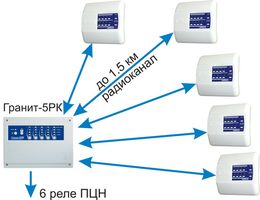 Центральный прибор - радиоудлинитель реле ПЦН (радиоканал дальность до 1500 м). Под АКБ 7 Ач, 6 ПЦН, встроенный приемник RR701R20. 26 56029880РК. Комплект объектовыйКомплект для встраивания в объектовые приборы, в составе: передатчик RR701TS4, плата сопряжения передатчика.13 26014900Базовый комплект Гранит-РК вар.1Готовый настроенный комплект для развертывания радиоканальной системы. В составе: Гранит-5 лит. РК, Циркон-6 РК (3 шт.).86 31096995Базовый комплект Гранит-РК вар.2Готовый настроенный комплект для развертывания радиоканальной системы. В составе: Гранит-5 лит. РК, Циркон-6 РК (5 шт.).128 000143995Базовый комплект Гранит-РК вар.3 Готовый настроенный комплект для развертывания радиоканальной системы. В составе: Гранит-5 лит.РК, комплект объектовый в составе передатчик RR701TS4, плата сопряжения передатчика (5 шт.).89 390100500Интегрированная система безопасности "Лавина" (версия 6)Интегрированная система безопасности "Лавина" (версия 6)Интегрированная система безопасности "Лавина" (версия 6)Интегрированная система безопасности "Лавина" (версия 6)Варианты оборудования, для организации пульта нижнего уровня "Лавина"Варианты оборудования, для организации пульта нижнего уровня "Лавина"Варианты оборудования, для организации пульта нижнего уровня "Лавина"Варианты оборудования, для организации пульта нижнего уровня "Лавина"Гранит-Л2 вар.00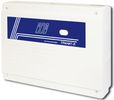 центр. модем с ПО «Лавина», универс. коммуникатор (канал GSM + ГТС) 1 шт.106 340119630Гранит-Л2 вар.01центр. модем с ПО «Лавина», универс. коммуникатор (канал GSM + ГТС) 2 шт.131 560147995Гранит-Л2 вар.02центр. модем с ПО «Лавина», универс. коммуникатор (канал GSM + ГТС) 3 шт.156 780176300Гранит-Л2 вар.03центр. модем с ПО «Лавина», универс. коммуникатор (канал ГТС) 1 шт.86 01096700Гранит-Л2 вар.04центр. модем с ПО «Лавина», универс. коммуникатор (канал ГТС) 2 шт.90 890102200Гранит-Л2 вар.05центр. модем с ПО «Лавина», универс. коммуникатор (канал ГТС) 3 шт.95 770107700Гранит-Л2 вар.07центр. модем с ПО «Лавина», универс. коммуникатор (канал GSM + ГТС) 1 шт. + универс. коммуникатор (канал ГТС) 1 шт.111 230125000Гранит-Л2 вар.08центр. модем с ПО «Лавина», универс. коммуникатор (канал GSM + ГТС) 1 шт. + универс. коммуникатор (канал ГТС) 2 шт.116 110130600Гранит-Л2 вар.09центр. модем с ПО «Лавина», универс. коммуникатор (канал GSM + ГТС) 2 шт. + универс. коммуникатор (канал ГТС) 1 шт.136 440153400Гранит-Л2 вар.10центр. модем с ПО «Лавина», R-коммуникатор (радиоканал, модуль согл. с системой Lonta 202 ) 1 шт.86 57097300Комплект Лавина-IPКомплект для организации пульта охраны по каналу Ethernet с ПО «Лавина» вер. 6.2.1 с USB-ключем и лицензией "Лавина-IP" (Ethernet-канал)24 15026995Комплект Лавина-IP + СКУДКомплект для организации пульта охраны по каналу Ethernet с ПО «Лавина» вер. 6.2.1. USB-ключ с лицензиями "Лавина-IP" (Ethernet-канал) и СКУД "Проходная"33 54037700Дополнительное пультовое оборудованиеДополнительное пультовое оборудованиеДополнительное пультовое оборудованиеДополнительное пультовое оборудованиеПВУ "Лавина"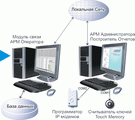 USB-ключ* для активации работы ПО Лавина 6.1.8 с пультами верхнего уровня "Лавина"30 86034700СКУД "Проходная"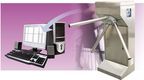 USB-ключ* для активации СКУД АРМ "Проходная". Система контроля и управления доступом. Интеграция с 1С. (Требует активированного канала Ethernet)11 27012600Лавина-IP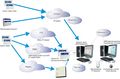 USB-ключ* для активации работы ПО «Лавина» по каналу Ethernet12 05013500ПС-01 исп.ЛБесконтактный считыватель Proximity карт, в комплекте с кабелем для подключения к ПК. Предназначен для регистрации проксимити-карт в объектовых приборах через АРМ администратора системы "Лавина"2 5802900USB-программаторUSB-программатор для ППКОП Карат, Гранит-16/24, Курс-100, Циркон, Пирит. В системе "Лавина" позволяет программировать ППКОП Карат5 7706490Лидер исп.ЛТревожная радиокнопка, 100-150 м, 434 МГц, 2 брелока. В комплекте с кабелем для подключения к ПК. Предназначен для регистрации радиобрелоков в объектовых приборах через АРМ администратора системы "Лавина"6 4407240Пульт верхнего уровня "Лавина"Пульт верхнего уровня "Лавина"Пульт верхнего уровня "Лавина"Пульт верхнего уровня "Лавина"ПВУ "Лавина" вар.00Пульт верхнего уровня (программный модуль в составе ПО Лавина вер. 6.2.1)Шкаф 19" оборудованиеШкаф 19" оборудованиеШкаф 19" оборудованиеШкаф 19" оборудованиеПВУ 23U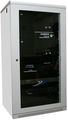 19" шкаф "Пульт верхнего уровня" интегрированной системы безопасности "Лавина". В составе:
  - резервированный источник питания;
  - сетевое хранилище на базе RAID-массива;
  - 2 ПК с предустановленным ПО (основной и резервный);
  - роутер для обеспечения одного надежного интернет соединения из 2-х  входящих.670 840754695ПВУ 16U19" шкаф "Пульт верхнего уровня" интегрированной системы безопасности "Лавина". В составе:
  - резервированный источник питания;
  - 1 ПК с предустановленным ПО;
  - роутер для обеспечения одного надежного интернет соединения из 2-х
    входящих391 060439940ПНУ 23U вар.1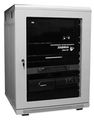 19" шкаф "Пульт нижнего уровня" интегрированной системы безопасности "Лавина". В составе:
  - центральный модем (3 Универс. коммуниктора ГТС+GSM);
  - резервированный источник питания Парус; 
  - АКБ 75 Ач (2 шт);
  - 1 ПК с предустановленным ПО;
  - свич D-Link DES-1005D; 
  - USB-ключ для активации работы с ПВУ709 630798300ПНУ 23U вар.219" шкаф "Пульт нижнего уровня" интегрированной системы безопасности "Лавина". В составе:
  - центральный модем (3 УК ГТС + GSM);
  - резервированный источник питания Парус;
  - АКБ 75 Ач (2 шт);
  - 2 ПК с предустановленным ПО (основной и резервный ПК);
  - свич D-Link DES-1005D, USB-ключ для активации работы с ПВУ823 700926600ШО 23U вар.1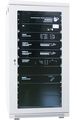 19" "Шкаф объектовый" интегрированной системы безопасности "Лавина". В составе:  - Карат с БИУ TFT (УК ГТС + GSM и IP);  - резервированный источник питания Парус;  - АКБ 75 Ач (2 шт);  - 1 ПК с предустановленным ПО;  - свич D-Link DES-1005D;  - видеосервер Горизонт-16;  - Рокот-2 вар.К 700 830788400                                                    ШО 23U вар.219" "Шкаф объектовый" интегрированной системы безопасности "Лавина". В составе:
  - Карат с БИУ TFT (УК ГТС + GSM и IP);
  - резервированный источник питания Парус;
  - АКБ 75 Ач (2 шт);
  - 1 ПК с предустановленным ПО;
  - свич D-Link DES-1005D;
  - видеосервер Горизонт-16;
  - Рокот-2 вар.К - 2 шт.731 570822995Варианты объектового оборудованияВарианты объектового оборудованияВарианты объектового оборудованияВарианты объектового оборудованияКварц вар. Л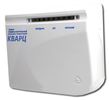 Объектовый прибор, 2SIM коммуникатор, интегрированная тревожная кнопка, 1 брелок, 1 зона, под АКБ 1,2 Ач (работает с ПО Лавина 6.2.1 и выше)29 34033000Гранит-3 с УКобъектовый прибор, 3 зоны, универсальный  2SIM коммуникатор (канал GSM + ГТС)36 75041340Гранит-3 с УК ГТСобъектовый прибор, 3 зоны, УК ГТС (канал ГТС)21 58024200Гранит-3 с УК и IPобъектовый прибор, 3 зоны, каналы ГТС, GSM, IP44 89050500Гранит-3 с IPобъектовый прибор, 3 зоны, IP-канал18 37020600Гранит-3 с RКобъектовый прибор, 3 зоны, радиоканал (R-коммуникатор для подключения к RS202TD) 14 67016500Гранит-3 с УК и RКобъектовый прибор, 3 зоны, GSM, ГТС, радиоканал (R-коммуникатор для подключения к RS202TD) 41 19046300Гранит-3 с IP и RКобъектовый прибор, 3 зоны, IP (Ethernet), радиоканал (R-коммуникатор для подключения к RS202TD) 23 53026400Гранит-5 с УКобъектовый прибор, 5 зон, универсальный  2SIM коммуникатор (канал GSM + ГТС)37 62042300Гранит-5 с УК ГТСобъектовый прибор, 5 зон, УК ГТС (канал ГТС)22 40025200Гранит-5 с УК и IPобъектовый прибор, 5 зон, каналы ГТС, GSM, IP45 70051400Гранит-5 с IPобъектовый прибор, 5 зон, IP-канал19 19021500Гранит-5 с RКобъектовый прибор, 5 зон, радиоканал (R-коммуникатор для подключения кRS202TD) 15 49017400Гранит-5 с УК и RКобъектовый прибор, 5 зон, GSM, ГТС, радиоканал (R-коммуникатор для подключения к RS202TD) 42 01047200Гранит-5 с IP и RКобъектовый прибор, 5 зон, IP (Ethernet), радиоканал (R-коммуникатор для подключения к RS202TD) 24 35027300Гранит-8 с УКобъектовый прибор, 8 зон, универсальный  2SIM коммуникатор (канал GSM + ГТС)39 84044800Гранит-8 с УК ГТСобъектовый прибор, 8 зон, УК ГТС (канал ГТС)24 47027500Гранит-8 с УК и IPобъектовый прибор, 8 зон, каналы ГТС, GSM, IP47 77053700Гранит-8 с IPобъектовый прибор, 8 зон, IP-канал21 26023900Гранит-5 с RКобъектовый прибор, 5 зон, радиоканал (R-коммуникатор для подключения кRS202TD) 17 56019700Гранит-5 с УК и RКобъектовый прибор, 5 зон, GSM, ГТС, радиоканал (R-коммуникатор для подключения к RS202TD) 44 08049500Гранит-5 с IP и RКобъектовый прибор, 5 зон, IP (Ethernet), радиоканал (R-коммуникатор для подключения к RS202TD) 26 42029700Карат с IPобъектовый прибор, центральный блок (ЦБ) и блок инд. и упр. (БИУ), 24 зоны, IP-канал28 91032500Карат с УКобъектовый прибор, центральный блок (ЦБ) и блок инд. и упр. (БИУ), 24 зоны, GSM, ГТС45 70051400Карат с УК и IPобъектовый прибор, центральный блок (ЦБ) и блок инд. и упр. (БИУ), 24 зоны, GSM, ГТС,  IP-канал54 12060800Карат БШС-4Блок расширения шлейфов, 4 зоны, эл. ключ, 2 реле3 4903900Стойка объектовая 19"Комплектуется 19"-модулями оп заказу (ППКУОП Карат, речевое опов. Рокот, РИП Парус, видеонабл. Горизонт…)Карат с БИУ TFT с УКобъектовый прибор, центральный блок (ЦБ) и блок инд. и упр. с сенсорнымдисплеем (БИУ TFT), 24 зоны, GSM и ГТС-каналы 71 04079900Карат с БИУ TFT с УК и IP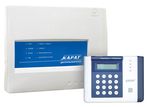 объектовый прибор, центральный блок (ЦБ) и блок инд. и упр. сенсорным дисплеем (БИУ TFT), 24 зоны, GSM, ГТС, IP-канал 79 46089300Карат с БИУ TFT с IPобъектовый прибор, центральный блок (ЦБ) и блок инд. и упр. сенсорным дисплеем (БИУ TFT), 24 зоны, IP-канал 54 25060995Карат БР-44 реле 3А/~250/=36, внешнее питание, индикация, контроль, предназначен для расширения возможностей "Карат" с БИУ TFT3 7604200Курс-100 вар.1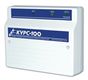 2 зоны, 2 ПЦН, контроль доступа, управл. 2-мя замками, IP-канал    14 34015995